 					September 2018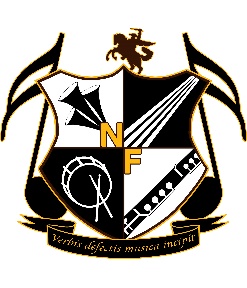        NFHS Concert Uniform Loan Contract 2018-2019The Farmington Public Schools provide uniforms for use by students who are members of curricular performing groups. It is expected that students who borrow the uniforms treat them with care and return them on time and undamaged, except for ordinary wear. Uniforms are to be returned after the spring concerts in May 2019.Ladies typically wear the long concert gown, and men typically wear a tuxedo jacket, pants and bow tie. Men are expected to purchase a new tuxedo shirt ($18), or choose from our supply of gently used and cleaned tuxedo shirts ($8).  This is also a great time to join the NFHS Band & Orchestra Boosters. This optional family membership ($30) supports the instrumental programs at NFHS. (Marching Band families have already joined the boosters as part of their Marching Band fees).You may pay the fees below at Uniform Fitting Days (Sept 5, 6 or 13th) with cash, credit card or check (made out to NFHS B & O Boosters) Online payments may be made using a credit card or Paypal. (go to www.nfhsmusic.org/uniforms) Note that Credit Card or Paypal payments include a small service fee.By signing below, we agree with the Farmington Public schools as follows:While the uniform is in our possession, we agree that the uniform and its accessories will be properly maintained. We will pay any costs to replace or repair damage, ordinary wear excepted. We agree that the student will not permit this uniform to be worn by anyone else and that he/she will not leave it where others might use it. Upon request by the Uniform Chairperson, Music Director or school Principal, we will return the uniform and accessories on time and in the same condition as when they were borrowed (Normal wear excepted).  We also agree that should the borrowed uniform and accessories be lost, stolen or not returned for any reason, we will pay Farmington Public Schools the cost of the replacement._________________________________________          _________________________________________(student sign here)					       (parent or guardian sign here)_______________________________       _______       _______       _____________________(student’s name -print) 		        (grade)       (hour)	  (instrument)	_________________________________________          _________________________________________(parent or guardian contact email)		       (contact cell phone number)□ Concert Band  □ Concert Winds  □ Symphony Band  □ Concert Orch  □ Phillharmonia □ Symphony Orch  □ Percussion------------------------------------------Uniform Records – Official Use Only below this line---------------------------------------------------ItemValueItem NoReturnedReturnedFee DueDress$75.00$20.00Jacket$69.00$20.00Vest$24.00$20.00Pants$27.00$20.00Bow Tie$  5.00$20.00AlterationsNotes:Notes:Notes:Notes:$10.00              (if needed)Tux ShirtNeck:                      Sleeve:Neck:                      Sleeve:Own / Used / NewOwn / Used / New$0 / $8 / $18     (circle one)SizeChest:                     Waist:                          Inseam:Chest:                     Waist:                          Inseam:Chest:                     Waist:                          Inseam:Chest:                     Waist:                          Inseam:Boosters Membership Fee (Optional, Marching Band Families have already joined)Boosters Membership Fee (Optional, Marching Band Families have already joined)Boosters Membership Fee (Optional, Marching Band Families have already joined)Boosters Membership Fee (Optional, Marching Band Families have already joined)Boosters Membership Fee (Optional, Marching Band Families have already joined)$30.00              (optional)Notes:Notes:Notes:Notes:Total DueNotes:Notes:Notes:Notes:Total PaidPayment Method: □ Cash  □ Check No:                          □ Credit Card  □ Paypal   Payment Method: □ Cash  □ Check No:                          □ Credit Card  □ Paypal   Payment Method: □ Cash  □ Check No:                          □ Credit Card  □ Paypal   Payment Method: □ Cash  □ Check No:                          □ Credit Card  □ Paypal   Payment Method: □ Cash  □ Check No:                          □ Credit Card  □ Paypal   Date: